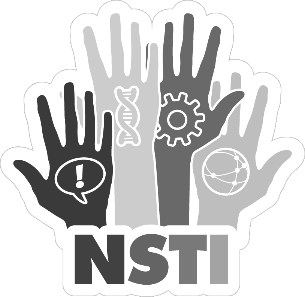 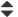 Before Session	After SessionI can integrate intellectual property and invention education into my instruction.I am familiar with the different parts of a patent.I know how to begin a trademark search.How satisfied were you with the opportunity to participate in the integration of the invention challenge and intellectual property instruction as a student?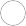  Very satisfied  SatisfiedNeither satisfied nor dissatisfied Dissatisfied Very dissatisfiedHow satisfied were you with the materials or resources provided to you during the program? Very satisfied  SatisfiedNeither satisfied nor dissatisfied Dissatisfied Very dissatisfiedMaster Teacher Invention Program Participant SurveyPTO/MTIP/002OMB Control No. 0651-0077 Expiration Date: 08/31/2024PRA Statement of BurdenA Federal agency may not conduct or sponsor, and a person is not required to respond to, nor shall a person be subject to a penalty for failure to comply with an information collection subject to the requirements of the Paperwork Reduction Act of 1995, unless the information collection has a valid OMB Control Number. The OMB Control Number for this information collection is 0651-0077. Public burden for this survey is estimated to average 15 hours per response, including the time for reviewing instructions, searching existing data sources, gathering and maintaining the data needed, and completing and reviewing the information collection. Send comments regarding this burden estimate or any other aspect of this information collection, including suggestions for reducing this burden to the Office of the Chief Administrative Officer, United States Patent and Trademark Office, P.O. Box 1450, Alexandria, VA 22313-1450 or email InformationCollection@uspto.gov.Welcome to the MTIP Alumni Feedback survey. This brief survey is designed to gather feedback to enable us to design and present future workshops that best meet educator needs and interests. The results will be viewed by the USPTO Office of Education and Outreach team to inform future Professional Development offeringsand to analyze the impact of invention and intellectual property education on teachers and their students. Data analysis from this survey and others may be used for research purposes. Individual information will not be released or used for anypurpose. If you have any questions about completing this survey, you may contact Joyce Ward, Director Office of Education at education@uspto.gov.1. Overall, how would you rate the USPTO Master Teacher Invention Program (MTIP) ? Excellent	 Mildly Good Very good	 Not Good at All Fairly Good2. How likely would you be to recommend the USPTO Master Teacher Invention Program (MTIP) to a colleague? Definitely would	 Probably would not Probably would	 Definitely would not May or may not3. Which of the following statements best describes how the Master Teacher Invention Program (MTIP)  compares with other PDs in which you have participated over the last three years? (select one) This PD was more useful than other professional	 I don’t have an opinion developments I have participated in I don’t have an opinion because I have not participated in This PD was about the same as the other PDs I have	other PDs in the last three years. participated in This PD was less useful than other professional development that I have participated in4. I gained new information about intellectual property, innovation and STEM at the Master Teacher Invention Program (MTIP). Strongly Agree	 Disagree Agree	 Strongly Disagree5. I learned useful strategies for introducing these topic areas to teachers. Strongly Agree	 Disagree Agree	 Strongly Disagree6. What was/were the major concept(s) or strategy(ies) learned and how did you apply it/them?7. Materials presented during the Master Teacher Invention Program (MTIP) were pertinent and useful. Strongly Agree	 Disagree Agree	 Strongly Disagree8. The topics I would have liked to have had more information on include9. Have you used any of the following resources offered by the USPTO? Check all that apply:USPTO.gov website	Inventors Assistance CenterScience of Innovation videos or lesson plans	Patent and Trademark Resource Centers (PTRCs) Trademarks Assistance CenterOther (please specify)3. Which of the following statements best describes how the Master Teacher Invention Program (MTIP)  compares with other PDs in which you have participated over the last three years? (select one) This PD was more useful than other professional	 I don’t have an opinion developments I have participated in I don’t have an opinion because I have not participated in This PD was about the same as the other PDs I have	other PDs in the last three years. participated in This PD was less useful than other professional development that I have participated in4. I gained new information about intellectual property, innovation and STEM at the Master Teacher Invention Program (MTIP). Strongly Agree	 Disagree Agree	 Strongly Disagree5. I learned useful strategies for introducing these topic areas to teachers. Strongly Agree	 Disagree Agree	 Strongly Disagree6. What was/were the major concept(s) or strategy(ies) learned and how did you apply it/them?7. Materials presented during the Master Teacher Invention Program (MTIP) were pertinent and useful. Strongly Agree	 Disagree Agree	 Strongly Disagree8. The topics I would have liked to have had more information on include9. Have you used any of the following resources offered by the USPTO? Check all that apply:USPTO.gov website	Inventors Assistance CenterScience of Innovation videos or lesson plans	Patent and Trademark Resource Centers (PTRCs) Trademarks Assistance CenterOther (please specify)* 10. What kind of other programs surrounding intellectual property and the U.S. Department of Commerce resources would be of interest to you?11. What age level or population do you teach/serve? If you have a different role, please include that within the "Other" line. (Check as many as apply)Elementary Program Middle/Intermediate Program Junior High SchoolHigh School ProgramOther (please specify)* 10. What kind of other programs surrounding intellectual property and the U.S. Department of Commerce resources would be of interest to you?11. What age level or population do you teach/serve? If you have a different role, please include that within the "Other" line. (Check as many as apply)Elementary Program Middle/Intermediate Program Junior High SchoolHigh School ProgramOther (please specify)As a result of this workshop, what is the first or single most important action you will do or take?What other feedback would you like to share regarding this workshop?How satisfied were you with the delivery of the Master Teacher Invention Program (MTIP) by the facilitators? Very satisfied	 Dissatisfied Satisfied	 Very dissatisfied Neither satisfied nor dissatisfiedHow satisfied were you with the pace of the Master Teacher Invention Program (MTIP)? Very satisfied	 Dissatisfied Satisfied	 Very dissatisfied Neither satisfied nor dissatisfiedRate your level of understanding for each item before and after the Master Teacher Invention Program (MTIP) . Please choose one number for BEFORE the workshop and one number for AFTER the workshop for each question that best describes your response.Before Session	After SessionAs a result of this workshop, what is the first or single most important action you will do or take?What other feedback would you like to share regarding this workshop?How satisfied were you with the delivery of the Master Teacher Invention Program (MTIP) by the facilitators? Very satisfied	 Dissatisfied Satisfied	 Very dissatisfied Neither satisfied nor dissatisfiedHow satisfied were you with the pace of the Master Teacher Invention Program (MTIP)? Very satisfied	 Dissatisfied Satisfied	 Very dissatisfied Neither satisfied nor dissatisfiedRate your level of understanding for each item before and after the Master Teacher Invention Program (MTIP) . Please choose one number for BEFORE the workshop and one number for AFTER the workshop for each question that best describes your response.Before Session	After SessionIunderstand the role of the USPTO asit relates to intellectual property protection, innovation, andinvention.Iunderstand the four main types of intellectual propertyprotection	 and howstudents can apply this knowledge to their inventions.Iunderstand the four main types of intellectual propertyprotection	 and howstudents can apply this knowledge to their inventions.I have practical strategies for integrating intellectual property education into an invention challenge or lesson.